Useful links General resourceshttp://lifeteen.com/http://cymfed.org.uk/http://catholicyouthwork.com/Bible gateway Bishops ConferenceThe national site for the Catholic Church in England & WalesYCW Young Christian WorkersFind out more about their programme here CafodYouthworker.org.ukLots of games including trust games, icebreakers, brain teasers and discussion starters My FishbitesFree Christian youthwork resources, sessions, games, ideas, prayers,movies, quiet times, sketches, talks... If you're a youth leader short on time or inspiration, this is a good place to start!Catholic Catechist Good resources including lesson plans, games, icebreakers, worksheets, some of which are free. There's also a members area with more resources.Christian Aid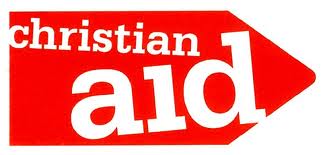 Download and order resources providing straightforward information and ready-to-use activities for your youth group.Universalis The Universalis web site gives you quick and simple access to the liturgical calendar, and also to each day's readings at Mass. Design Free HD images for usePixabayAlso has HD video clips tooUnsplashPexels